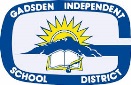 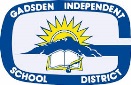 Top of Form________________________________________________________________________________________________________________________________________________________________________________________________________________________________________________________________________________________________________________________________________________________________________________________________________________________________________________________________________________________________________________________________________________________________________________________________________________________________________________________________________________________________________________________________________Bottom of FormBehavior Intervention PlanBehavior Intervention PlanBehavior Intervention PlanBehavior Intervention PlanBehavior Intervention PlanBehavior Intervention PlanBehavior Intervention PlanBehavior Intervention PlanBehavior Intervention PlanBehavior Intervention PlanStudent Name:____________BIP Date: _______   BIP Review Date:__________   __________   School:__________________________________________________________________Age:___Gender: ___This Behavior Intervention Plan (BIP) is being created for this student because persistent and/or severe behavior is being exhibited that interferes with the student's learning or the learning of others and interventions are needed to positively redirect the targeted behavior. The approach identifies the type and cause of the behavior and then helps the student learn replacement behaviors through a combination of positive interventions and supports, as well as appropriate consequences. In addition to defining how the student is to be taught the skills needed for behavior modification, the plan includes provisions for monitoring progress and crisis management.This Behavior Intervention Plan (BIP) is being created for this student because persistent and/or severe behavior is being exhibited that interferes with the student's learning or the learning of others and interventions are needed to positively redirect the targeted behavior. The approach identifies the type and cause of the behavior and then helps the student learn replacement behaviors through a combination of positive interventions and supports, as well as appropriate consequences. In addition to defining how the student is to be taught the skills needed for behavior modification, the plan includes provisions for monitoring progress and crisis management.This Behavior Intervention Plan (BIP) is being created for this student because persistent and/or severe behavior is being exhibited that interferes with the student's learning or the learning of others and interventions are needed to positively redirect the targeted behavior. The approach identifies the type and cause of the behavior and then helps the student learn replacement behaviors through a combination of positive interventions and supports, as well as appropriate consequences. In addition to defining how the student is to be taught the skills needed for behavior modification, the plan includes provisions for monitoring progress and crisis management.This Behavior Intervention Plan (BIP) is being created for this student because persistent and/or severe behavior is being exhibited that interferes with the student's learning or the learning of others and interventions are needed to positively redirect the targeted behavior. The approach identifies the type and cause of the behavior and then helps the student learn replacement behaviors through a combination of positive interventions and supports, as well as appropriate consequences. In addition to defining how the student is to be taught the skills needed for behavior modification, the plan includes provisions for monitoring progress and crisis management.This Behavior Intervention Plan (BIP) is being created for this student because persistent and/or severe behavior is being exhibited that interferes with the student's learning or the learning of others and interventions are needed to positively redirect the targeted behavior. The approach identifies the type and cause of the behavior and then helps the student learn replacement behaviors through a combination of positive interventions and supports, as well as appropriate consequences. In addition to defining how the student is to be taught the skills needed for behavior modification, the plan includes provisions for monitoring progress and crisis management.This Behavior Intervention Plan (BIP) is being created for this student because persistent and/or severe behavior is being exhibited that interferes with the student's learning or the learning of others and interventions are needed to positively redirect the targeted behavior. The approach identifies the type and cause of the behavior and then helps the student learn replacement behaviors through a combination of positive interventions and supports, as well as appropriate consequences. In addition to defining how the student is to be taught the skills needed for behavior modification, the plan includes provisions for monitoring progress and crisis management.This Behavior Intervention Plan (BIP) is being created for this student because persistent and/or severe behavior is being exhibited that interferes with the student's learning or the learning of others and interventions are needed to positively redirect the targeted behavior. The approach identifies the type and cause of the behavior and then helps the student learn replacement behaviors through a combination of positive interventions and supports, as well as appropriate consequences. In addition to defining how the student is to be taught the skills needed for behavior modification, the plan includes provisions for monitoring progress and crisis management.This Behavior Intervention Plan (BIP) is being created for this student because persistent and/or severe behavior is being exhibited that interferes with the student's learning or the learning of others and interventions are needed to positively redirect the targeted behavior. The approach identifies the type and cause of the behavior and then helps the student learn replacement behaviors through a combination of positive interventions and supports, as well as appropriate consequences. In addition to defining how the student is to be taught the skills needed for behavior modification, the plan includes provisions for monitoring progress and crisis management.Meeting ParticipantsSignature signifies attendance and participation in the development of the BIP.Print NameSignatureRoleDate